ΦυσικήΤμήμα ΓεωπονίαςΦυσικήΤμήμα ΔασολογίαςΦυσικήΤμήμα Φαρμακευτικής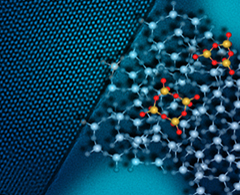 Τομέας  Φυσικής  Στερεάς  ΚατάστασηςΤμήμα  Φυσικής - Αριστοτέλειο Πανεπιστήμιο ΘεσσαλονίκηςΑνακοινώσειςΤομέας  Φυσικής  Στερεάς  ΚατάστασηςΤμήμα  Φυσικής - Αριστοτέλειο Πανεπιστήμιο ΘεσσαλονίκηςΑνακοινώσειςΤομέας  Φυσικής  Στερεάς  ΚατάστασηςΤμήμα  Φυσικής - Αριστοτέλειο Πανεπιστήμιο ΘεσσαλονίκηςΑνακοινώσειςΓενική Φυσική ΙΓενική Φυσική ΙΙΓενική Φυσική ΙVΕργαστήριο ΟπτικήςΕργαστήριο Φυσικής Στερεάς ΚατάστασηςΦυσική Στερεάς ΚατάστασηςΣτατιστική ΦυσικήΜαθήματα ΕπιλογήςΜαθήματα ΕπιλογήςΜαθήματα ΕπιλογήςΜαθήματα ΕπιλογήςΜαθήματα ΕπιλογήςΜαθήματα ΕπιλογήςΜαθήματα ΕπιλογήςΑλληλογραφία Τομέας Φυσικής Στερεάς ΚατάστασηςΣυνέλευση Τομέα Τομέας Φυσικής Στερεάς ΚατάστασηςΕισερχόμενα Τομέας Φυσικής Στερεάς ΚατάστασηςΕξερχόμεναΤομέας Φυσικής Στερεάς ΚατάστασηςΦυσική Τμήμα Χημείας